
God’s Design for the Church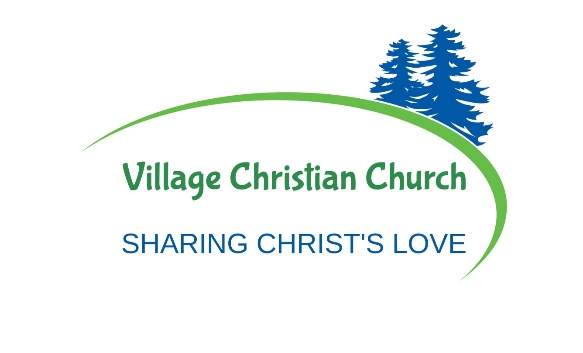 How to Fight Our Battle Well (1 Timothy 1:18-20)Recap: God’ Design for the Church SeriesMarks of a Faithful Christian Soldier (1 Tim 1:1-7)The Lawful Use of the Law (1 Tim 1:8-11)Grace Abounding (1 Tim 1:12-17)Notes:To Fight Well, We must have Godly Accountability (v. 18a)Notes:To Fight Well, We must Remember our Calling (18b)Notes:To Fight Well, We must hold on to Sound Doctrine (v. 19)Notes:To Fight Well, We must Hold on to a Holy Life (v. 19)Notes:To Fight Well, We must be Sober (19b-20)When I say Sober it means to be Spiritually, Self-Controlled and Clear-Minded.Who were Hymenaeus and Alexander.Notes:To Fight Well, We must Perform Unpleasant Tasks (v. 20)Notes:Conclusion:How can we, as believers, fight our battle well? How can we persevere and not quit when things are difficult?To Fight Well, We must have Godly AccountabilityTo Fight Well, We must remember our CallingTo Fight Well, We must hold on to Sound DoctrineTo Fight Well, We must hold on to a Holy LifeTo Fight Well, We must be Sober.To Fight Well, We must perform Unpleasant Tasks.